Copyright and Open Licensing in Myanmar Renewable AssignmentsThis document presents the assignments for TIDE’s Master Trainer Programme Copyright and Open Licensing in Myanmar. Weekly assignments are part of the original Creative Commons Certificate programme and renewable assignments for Copyright and Open Licensing… were designed to support the sharing of course content with colleagues and/or students at respective universities or colleges. The final assignment is a critical piece that was designed to invite reflection on the course and how it could be improved and/or to develop additional content to further localise/adapt the material. It is anticipated that each assignment plus the associated quiz takes around 2 hours each week of participant time.   This work was created by Beck Pitt as part of the TIDE project and is licensed under the Creative Commons Attribution 4.0 International License unless otherwise stated. 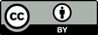 Related Course Unit Assignment Unit 1: What is Copyright? Produce a presentation or written guide for either a) students or b) colleagues at your university or college. The aim of this presentation or written guide is to introduce the new Myanmar Copyright Act and why it is important.Ensure you include the main points of the Myanmar Copyright Act and why the Act is important for universities & colleges. You might also want to reflect on current practice and whether/how the new Act may impact. Unit 2: Introducing the Public Domain & CC What is the Public Domain? What can you do with works in the Public Domain? Design a short overview to explain what Public Domain is and how it relates to copyright. This overview can be aimed at either a) students or b) colleagues at your university or college. Ensure that your overview includes an explanation of what Public Domain resources are. Please include at least 3 places where you can find Public Domain resources. Unit 3: Anatomy of a CC LicenseNow that you’ve introduced Public Domain and Creative Commons to either you’re a) students or b) colleagues at your university or college, you want to tell them more! Using the information in Unit 2 and Unit 3, prepare a presentation, video or written overview that: Introduces Creative Commons (CC) and its purpose.Describes the relationship between copyright and CC licenses. Introduces the different CC licenses and what they enable you to do. Briefly explain why there are different license versions. Unit 4: OER & Using CC Licensed WorkThink about your university or college. What kinds of OER might be useful for learners and educators you work with? Produce a short guide to OER. This guide can be aimed at either a) students or b) colleagues at your university or college. You guide should: Describe what OER is. List at least 3 places to find openly licensed material. Include reasons why OER might be useful to either a) students or b) colleagues at your university.A list of criteria which might be useful for a) students or b) colleagues at your university, when they evaluate material. Include information on attributing resources appropriately.Unit 5: Creating CC Licensed Work To help colleagues at your university reuse OER, you will produce a short overview of how to combine different types of openly licensed material. This overview can be in any format. Your overview should include: What to consider when applying an open license to your own work. How to attribute OER appropriately. What to consider when choosing OER to reuse. The impact of different license types on the overall license you can choose for a new resource (e.g. the difference between remixes and collections)Unit 6: You and Your UniversityFor this assignment we would like you to develop a small piece of writing, that could be reused in the course. Develop a short case study (300 words) around your experience of using OER. What advice would you give colleagues who want to start exploring OER? Review the list of suggested ‘next steps’ activities. What other could be added to the list? Why? Review any notes you made in response to reflection points throughout the course. What material could be added to the course to better support learners?Don’t forget to apply an appropriate CC license to your work. 